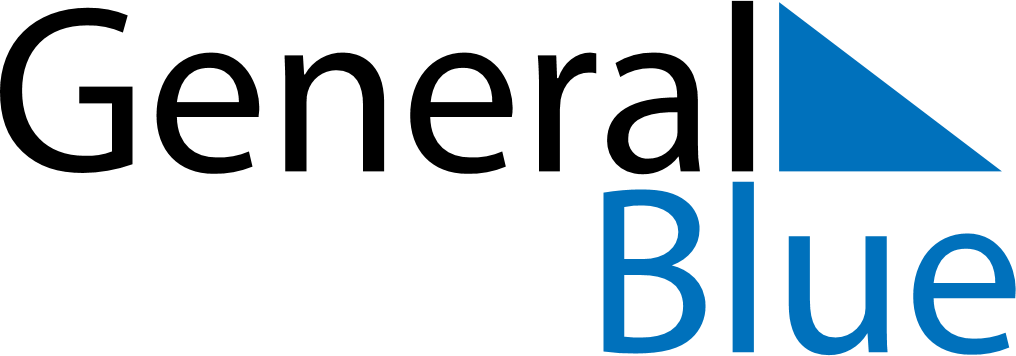 April 2019April 2019April 2019BelarusBelarusSundayMondayTuesdayWednesdayThursdayFridaySaturday123456789101112131415161718192021222324252627Easter Sunday282930Orthodox Easter